	Les candidat(e)s retenu(e) S seront averti(e)s en mai de leur admission.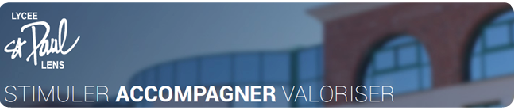 		Joindre un chèque de 180 euros de confirmation définitive d’inscription (déductible de la scolarité). Cette somme ne sera remboursée qu’en cas d’échec au baccalauréat (adresser photocopie du relevé de notes) ou en cas d’admission à un concours (joindre photocopie de l’attestation d’admission au concours).Ils devront alors adresser fin juin ou début juillet au lycée Saint-Paul une photocopie de leur relevé de notes au baccalauréat attestant de leur succès ainsi que le bulletin du 3ème trimestre.	Les candidat(e)s sur liste d’attente seront averti(e)s en maiIls nous adresseront également la photocopie de leurs résultats au baccalauréat s’ils confirment leur demande. Ils  seront admis   en fonction   des places   disponibles  en juillet  /  août  et 	verseront alors la somme de 180 euros (comme ci-dessus).	Les candidat(e)s refusé(e) s seront avisé(e)s dans les meilleurs délais mais les dossiers ne seront pas retournés : n’envoyez pas d’originaux mais simplement des copies.Comment avez-vous connu le lycée Saint-Paul ? (forum, portes ouvertes, bouche à oreille, CIO … ?) :______________________________________________________________________________________    Fait à ____________________         le _________________ Signatures obligatoires :               Candidat :                                    			    Parents :Pièces à fournir :1 photo d’identité (1 collée sur le dossier, l’autre jointe aux documents)Photocopie du livret de famille (parents + enfants)Photocopie recto-verso de la carte d’identité de l’élève1 lettre de motivation manuscrite1 Curriculum vitae précisant les différentes expériences et leurs apports au regard du projet de concoursCopie des 3 bulletins trimestriels de 1èreCopie des bulletins de terminale (1er et 2ème trimestres) – Vous nous adresserez le 3ème trimestre ultérieurement.1 chèque de 23 euros Dossier d’inscription à retourner au lycée dès réception de votre bulletin du 2ème trimestre de terminale et au plus tard pour le  23 avril 2020 ! (Les dossiers parvenus en juin seront examinés uniquement si des places se libèrent suite à des désistements). Aucune inscription sur Internet ! * * * * * * * * * * * * * * * * * * * * * * * * * * * * * * * * * * * * * * * * * * * * * * * * * * * * *LYCEE PRIVE POLYVALENT SAINT-PAUL38 Route de la Bassée – B.P. 17 – 62301 LENS CEDEXTél. 03.21.13.56.10  -  Fax : 03.21.13.56.19Mail.contact@lyceestpaul-lens.fr  -  Site : http://www.lyceestpaul-lens.fr RENSEIGNEMENTS SUR L’ELEVEAdresse __________________________________________________________________________‌‌‌‌/___/___/___/___/___/   _____________________________________________________________Sexe   F   M        Nationalité ________________ n° SECU /__/____/____/____/_____/_____/Né(e) le __________________________ à ________________________N°département _______Mail : ___________________________________ Tél portable du candidat ____________________Etes-vous boursier national cette année ? ……………………..CURSUS SCOLAIRE(en cas de cursus post-bac, indiquez lequel et dans quel établissement)2019-2020 : 	classe ______________________	au lycée ______________________________2018-2019 : 	classe ______________________	au lycée ______________________________2017-2018 : 	    classe ______________________	au lycée ______________________________2016-2017 : 	classe ______________________	au lycée ______________________________PARENTS Notes obtenues au baccalauréat français :    ECRIT ………      ORAL ………  Vous êtes-vous déjà inscrit(e) à un concours des professions paramédicales, sociales ou sanitaires ?	OUI                       NON  	 A quel(s) concours ? 	________________________________________________________	 Rang et/ou notes obtenues	____________________________  Etes-vous inscrit(e) à une formation ? Si oui laquelle _______________________________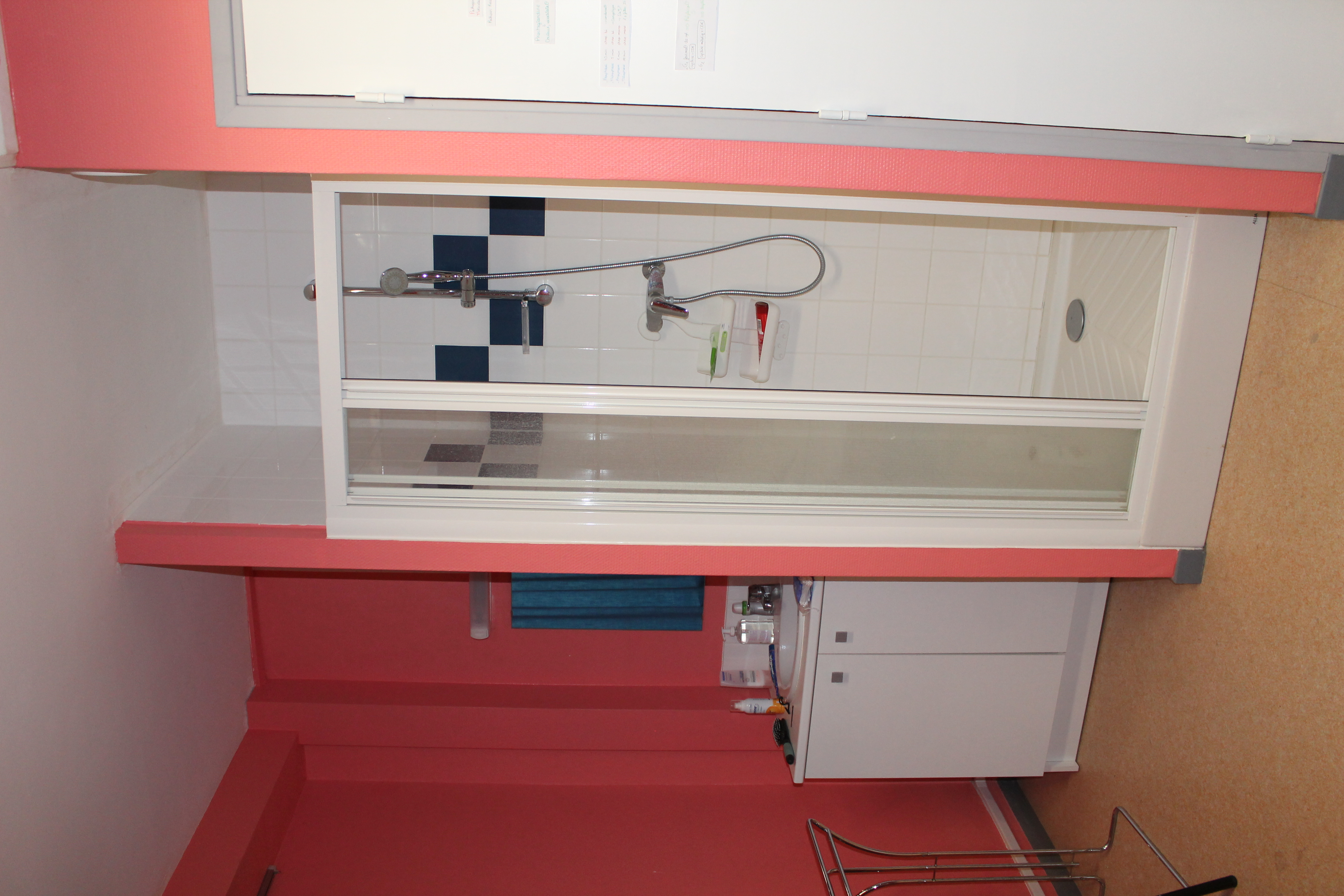 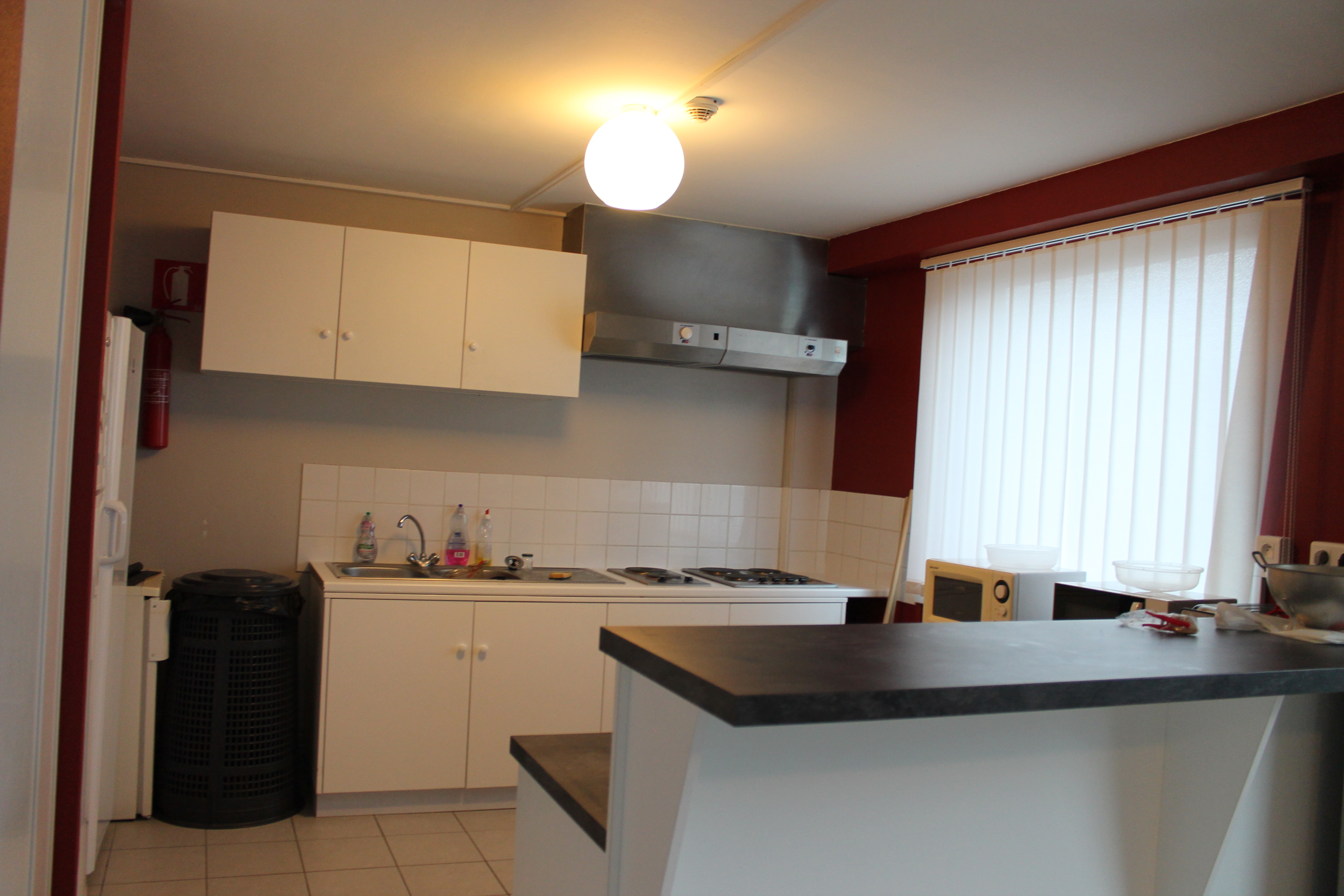 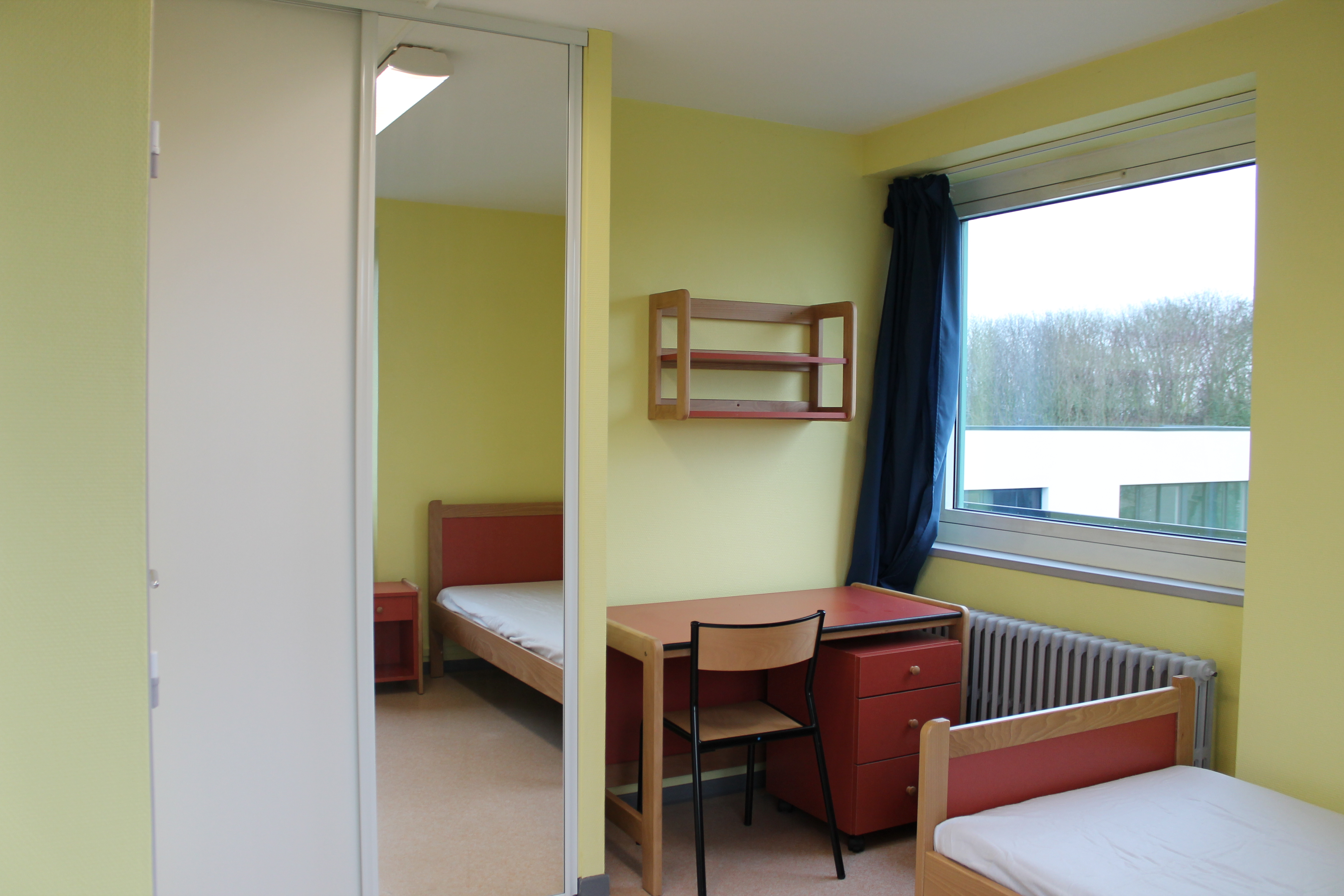 Le règlement du lycée prévoit que les cours, évidemment, sont obligatoires (suivant le système de modules précisé sur la plaquette ci-jointe). La demande d’inscription au lycée vaut acceptation, bien entendu, de cette disposition du règlement intérieur.PERE MERE Nom – Prénom(nom jeune fille mère)Adresse – VilleTél. fixe (obligatoire)Tél. portablemail------Profession + Téléphone et nom de l’employeur